
Varsha
Varsha.367441@2freemail.com DHA RN   Offering an experience of 2+ years; seeking assignments with institutions across Healthcare Sector  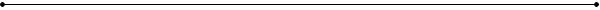 PROFILE  Registered Nurse, offering 2+ years of experience with experience in direct nursing care, Diagnostic and Therapeutic Procedures, managing emergency calls, patient admission & discharges, assessing patient status, handling clinical tasks and in educating patients about the proper health care.   Last worked with Jubilee Mission Medical College, Thrissur, Kerala-India as Staff Nurse – General Surgery and Pediatric (PSICU) department; proven ability to communicate effectively in order to obtain optimal patient outcomes, in addition to swift critical thinking during emergency situations.  Ability to manage pre and post-operative treatment of patients, access medical history of patients and ensuring positive experience.  Adept at maintaining personal hygiene of the patients, providing psychological support to the patient, pain assessment, Immediate post-operative intensive care and supervising junior staff.  Receiving all kind of emergency and elective surgery patients Proficient in care, medical management and co-ordination and able to excel in a fast-paced, time sensitive environment; fluent in English & Hindi; self-initiating and skilled in following instructions to carry out tasks in an efficient manner.  Types of Cases & Patients handled:  General surgeriesPediatric surgeries (General and Plastic Surgeries under smile train)	Laparoscopic surgeriesPlastic Surgeries Vascular surgeriesGenito Urinary SurgeryRecoverySurgical ICU	  Expertise in:  Pre-operative and Post-OperativePediatric  Surgery Pediatric Surgical ICU and Ward   General Surgery WardEquipment Handled:  Suction Apparatus  Glucometer  Nebulizer  BP apparatus and Thermometer   SPO2 Monitor  Syringe Pump  Infusion Pump  Pulse oximeter  Defibrillator  Cardiac Monitor  Ambu Bag  Computer   PROFESSIONAL EXPERIENCE Jubilee Mission Medical College Hospital (March 2012 – June 2014)Led efforts across providing effective patient care in a highly technical and complex hospital environment in surgical wards. Responsible for providing pre-operative and comprehensive post-operative care for all kinds of surgical patients.Initial assessment and recording the condition, attending doctor’s order, sending blood investigations Receiving all kind of emergency and elective abdominal and perineal surgery patientsReceiving emergent pediatric surgery cases includes general surgery and elective cases include cleft lip and palate surgeries under smile train.Pivotal role in  prepping patients, sterilizing and preparing instruments, caring for patients immediately after surgery and explaining post-operative education Maintained proper record of patients’ progress, reported history and observations and provided services for bedside care which resulted in early recovery of the patients  Gave medicines to the patient, maintained good wound hygiene and care, carried out procedures as per the doctors’ order, documented progress and handed the report over to the next shift. Managed discharge and follow-up care of the patients; responded to emergency calls on unit. Kept wards neat and tidy; informed the supervisors and senior authorities if there were any problem in the ward.  Maintained good interpersonal relationship with the staff / relatives of the patients. EDUCATIONAL & PROFESSIONAL CREDENTIALS   Bsc Nursing  [2007-2011]   Calicut Univerisity ,Kerala India 71%Higher Seconday, 2006  Board Of higher secondory examination, Kerala, India; 75%   Matriculation, 2004  National H.S.S  Irinjalakuda; 89%   Professional Registration  Registered Nurse NursingRegistration  Registered Midwife State of Kerala  Kerala Nurse and Midwives Council  
Training AttendedBLS Certification TrainingInfection Control ProgramBreast Feeding Education ProgramDate of Birth: 26h August, 1988  
Nationality: Indian  Languages Known: English, Hindi and Malayalam 